                                           C. E. I. P.  EL PICACHO                                   Avda. de la Constitución s/n                                        SANLÚCAR DE BARRAMEDA  11540 (Cádiz)                                  Tfno: 956 386500     Fax: 956 386501ASISTENTES:COORDINADORA.MERCEDES ENRÍQUEZ GÓMEZCOMPONENTES.María José Chaves NavarroMaría Esther Diosdado SelmaManuel Gutiérrez GarcíaMaría Dolores Márquez GonzálezLidia Martín BullónMaría José Mejías RomeroMercedes Muñoz De SandeMercedes Oliver MirandaElena de la Plata RamosMaría Mercedes Rodríguez TejedaMaría Dolores Acevedo ChuliánLaura Aguilera GarcíaEsperanza Altozano MoralesMª Inmaculada García FábregasMatías Higueras LladoMaría Nazaret Merino de AsísCaridad Isabel Rodríguez CuevasM.ª Fuensanta Trujillo Navarro03- ACTA DE LA REUNIÓN DE FORMACIÓN EN CENTRO CELEBRADA EL DÍA 12 DE NOVIEMBRE DE 2018          Siendo las 17:00 horas del lunes 12 de noviembre, se reúnen los miembros relacionados en el margen izquierdo,  para tratar el siguiente punto:CÁLCULO DE LA NOTA CON LA PONDERACIÓN DADA A LOS BLOQUESTras finalizar la sesión anterior con la ponderación de los bloques de contenidos, el claustro se plantea que es muy laborioso el cálculo de la nota de cada alumno. Tras debatir cuál sería la forma más adecuada se llega a la conclusión de elaborar una plantilla en excel, en la que al introducir la nota real que el alumnado ha obtenido en cada bloque obtengamos la nota ponderada y que contribuirá a la nota global del trimestre.Se da por finalizada la reunión a las 19:30 del día antes señalado.  LA COORDINADORAFdo.: Mercedes Enríquez GómezTras finalizar la sesión anterior con la ponderación de los bloques de contenidos, el claustro se plantea que es muy laborioso el cálculo de la nota de cada alumno. Tras debatir cuál sería la forma más adecuada se llega a la conclusión de elaborar una plantilla en excel, en la que al introducir la nota real que el alumnado ha obtenido en cada bloque obtengamos la nota ponderada y que contribuirá a la nota global del trimestre.Se da por finalizada la reunión a las 19:30 del día antes señalado.  LA COORDINADORAFdo.: Mercedes Enríquez Gómez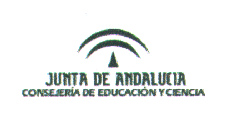 